ANEXO III - FICHA DE INSCRIÇÃO PARA FICHA DE INSCRIÇÃO PARA ORGANIZAÇÕES DA SOCIEDADE CIVIL DE INTERESSE DOS RECURSOS HÍDRICOS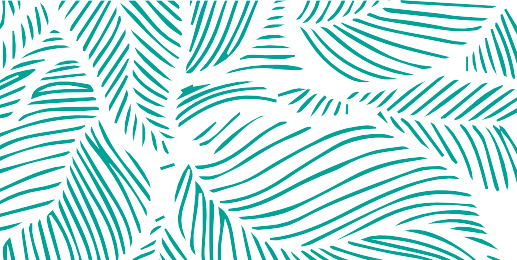 FICHA DE INSCRIÇÃO PARA ORGANIZAÇÃO DA SOCIEDADE CIVIL   SUBCOMITÊ:  	 FICHA DE INSCRIÇÃO PARA ORGANIZAÇÃO DA SOCIEDADE CIVIL   SUBCOMITÊ:  	 Instituição:Endereço completo:Bairro/Cidade/UF:Telefone da entidade:E-mail da entidade:CNPJ:Representante legal:Cargo do representante legal:Representante indicado:Telefone do representanteindicado:E-mail do representanteindicado:Informações específicas para Organizações da Sociedade Civis:Informações específicas para Organizações da Sociedade Civis:Data de fundação:Data de fundação:Data da eleição da atual Diretoria:Data da eleição da atual Diretoria:Tipo de entidade:Tipo de entidade:Documentos anexados:Cópia dos Atos Constitutivos (Contrato Social ou Estatuto) Registrados ( )                                Cópia autenticada da Ata da eleição da atual Diretoria ( )Comprovante de CNPJ Ativo (  )Comprovantes das atividades relacinadas aos recursos hídricos desenvolvidas na sua Sub-região, nos últimos 2 (dois) anos ( )Carta ou Ofício com indicação de representante(s) ( )Documentos anexados:Cópia dos Atos Constitutivos (Contrato Social ou Estatuto) Registrados ( )                                Cópia autenticada da Ata da eleição da atual Diretoria ( )Comprovante de CNPJ Ativo (  )Comprovantes das atividades relacinadas aos recursos hídricos desenvolvidas na sua Sub-região, nos últimos 2 (dois) anos ( )Carta ou Ofício com indicação de representante(s) ( )